                     КАРАР                               № 47                      ПОСТАНОВЛЕНИЕ      «12»  декабрь  2022  й.                                               «12»  декабрь 2022  г.   О признании адреса присвоеннымРуководствуясь Федеральным законом от 06.10.2003 №131-ФЗ "Об общих принципах организации местного самоуправления в Российской Федерации", Федеральным законом от 28.12.2013 №443-ФЗ "О федеральной информационной адресной системе и о внесении изменений в Федеральный закон "Об общих принципах организации местного самоуправления в Российской Федерации", Постановлением Правительства РФ от 22.05.2015 №492 "О составе сведений об адресах, размещаемых в государственном адресном реестре, порядке межведомственного информационного взаимодействия при ведении государственного адресного реестра, о внесении изменений и признании утратившими силу некоторых актов Правительства Российской Федерации",  ПОСТАНОВЛЯЮ:1. Признать присвоенный следующий адрес:1.1. Адрес жилого дома  (кадастровый номер 02:06:280601:748):Российская Федерация, Республика Башкортостан, Баймакский муниципальный район, Сельское поселение Биляловский сельсовет, село Билялово, улица Сакмар, дом 76;2. Пункт 39 Приложения к Постановлению Администрации сельского поселения Биляловский сельсовет муниципального района Баймакский район Республики Башкортостан № 42 от 23.07.2018 «Об изменении (присвоении) почтовых адресов в ФИАС» считать утратившим силу.3. Контроль за исполнением настоящего Постановления оставляю за собой.           Глава администрации           Биляловский сельсовет:                                       И.Ш.СаптаровБАШКОРТОСТАН РЕСПУБЛИКАҺЫРЕСПУБЛИКА БАШКОРТОСТАН                   БАЙМАҠ РАЙОНЫМУНИЦИПАЛЬ РАЙОНЫНЫҢБИЛАЛ АУЫЛСОВЕТЫ АУЫЛ БИЛӘМӘҺЕ ХАКИМИӘТЕ453666, Билалауылы,З.Биишева урамы,19Тел. 8(34751)4-85-30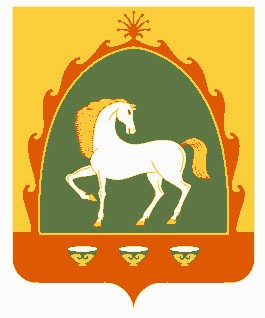 АДМИНИСТРАЦИЯ СЕЛЬСКОГОПОСЕЛЕНИЯ БИЛЯЛОВСКИЙ СЕЛЬСОВЕТ МУНИЦИПАЛЬНОГО РАЙОНАБАЙМАКСКИЙ РАЙОН453666, с.Билялово,ул.З.Биишевой,19Тел. 8(34751)4-85-30